Органы управления радиостанциейAGC-АРУ- автоматическая регулировка усиленияATT-аттенюатор, ослабление чувствительности приёмника.MIC GAIN-микрофонный усилитель(усиливает звуковой сигнал с микрофона)PREAMP-preamplifier, предусилитель , дополнительный усилитель ВЧ ставится между антенным входом приёмника и основным УВЧ.CAT-порт для общения радиостанции с компьютеромSquelch, SQL-шумоподавитель, включает динамик только при появлении полезного сигналаRIT-плавный подстройка частоты в режиме приёмаSSB(LSB-USB) -однополосная модуляция ,нижняя и верхняя боковая полосы.TONE,CTCSS- дополнительный тон, который идёт вместе с голосом при передаче в частотной модуляции, который управляет включением шумоподавителя  в условиях помех.S-метр — в технике радиосвязи измеритель силы принимаемого радиосигнала в условных баллах шкалы S.Шкала S изначально построена на субъективной оценке: от S1 — «чрезвычайно слабый сигнал, едва ощутимый» до S9 — «очень сильный». Power-измеритель выходной мощности  радиостанции.PTT(push to talk) -нажимаешь говоришь, отпускаешь слушаешь.VOX-голосовое управлением передачи. Передача включается при появлении громкого звука перед микрофоном.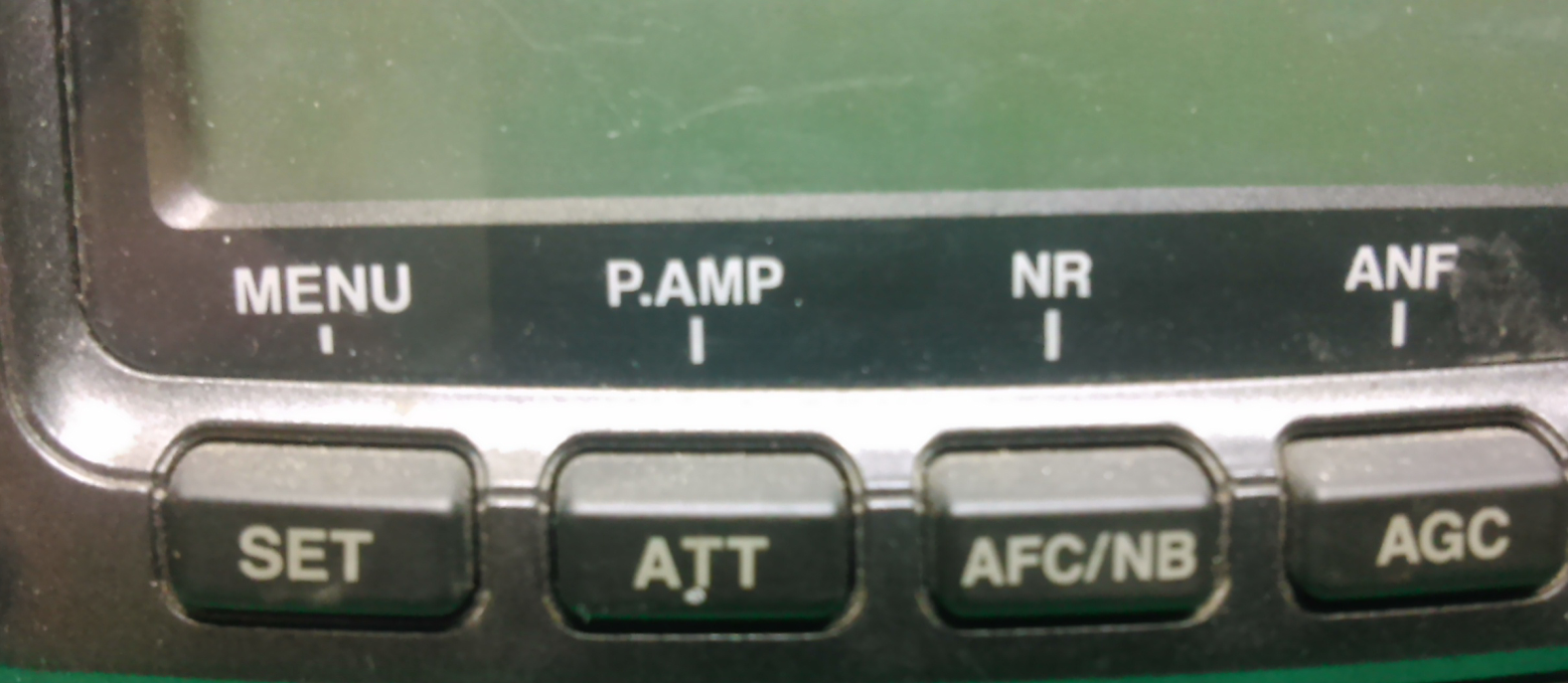 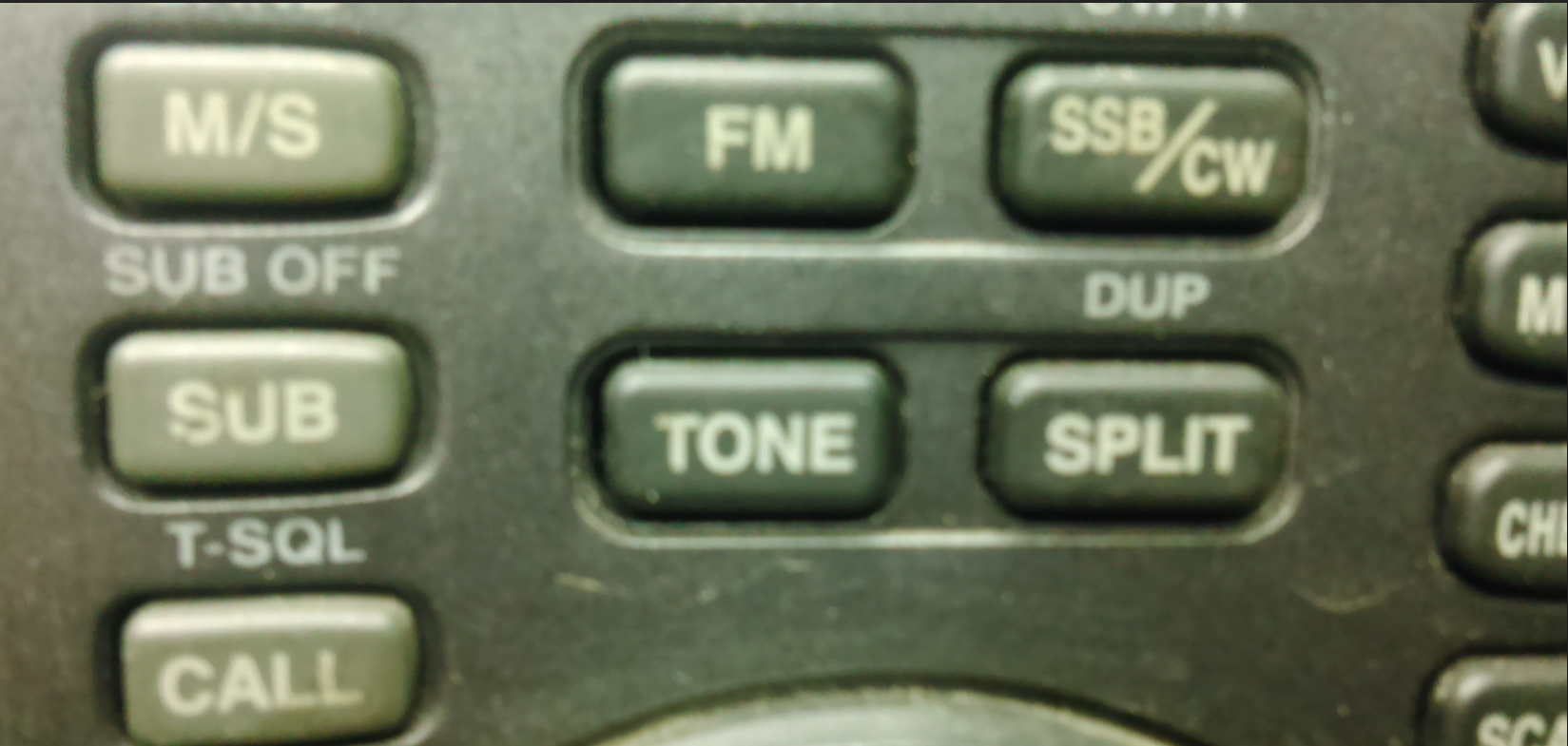 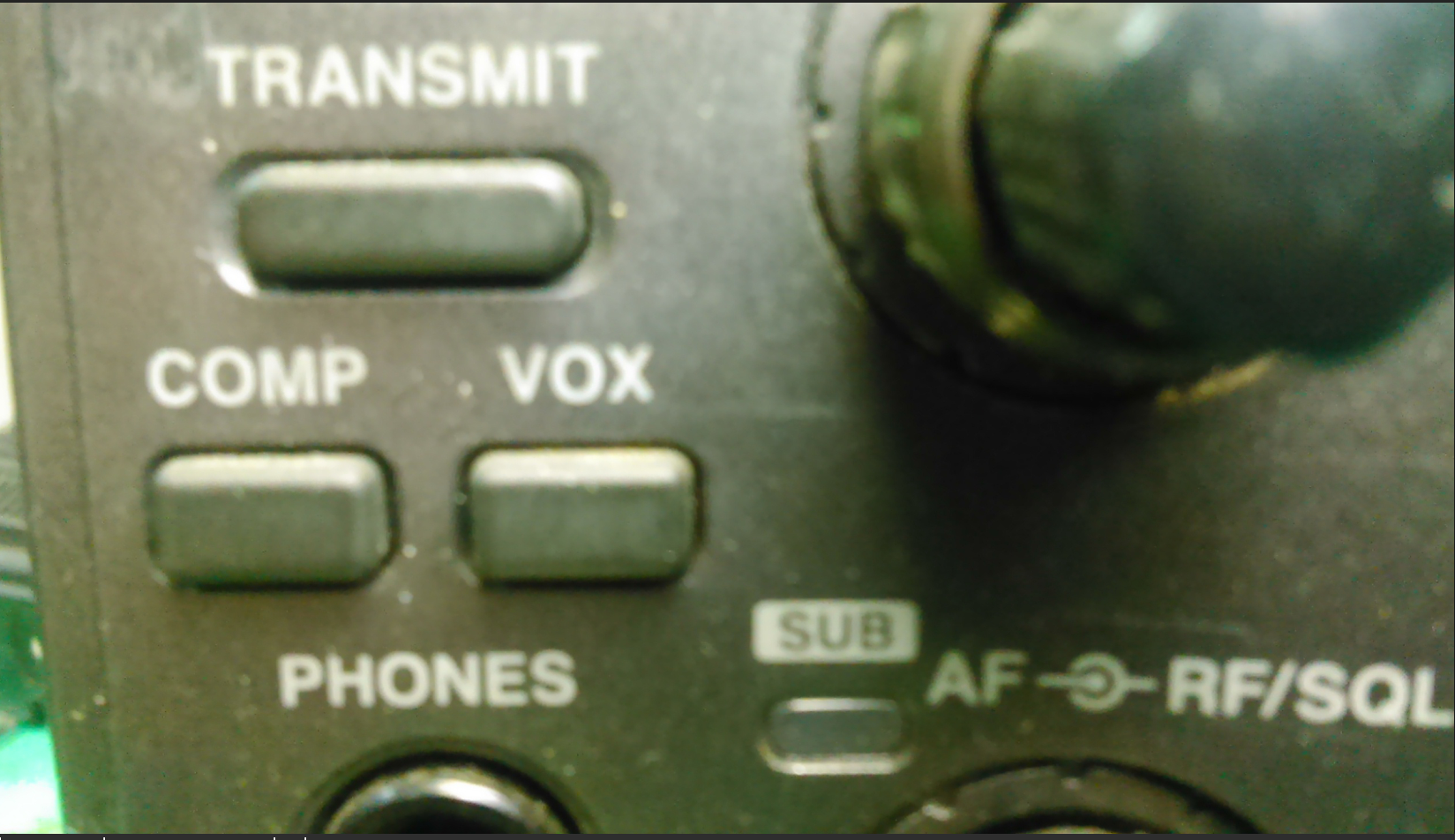 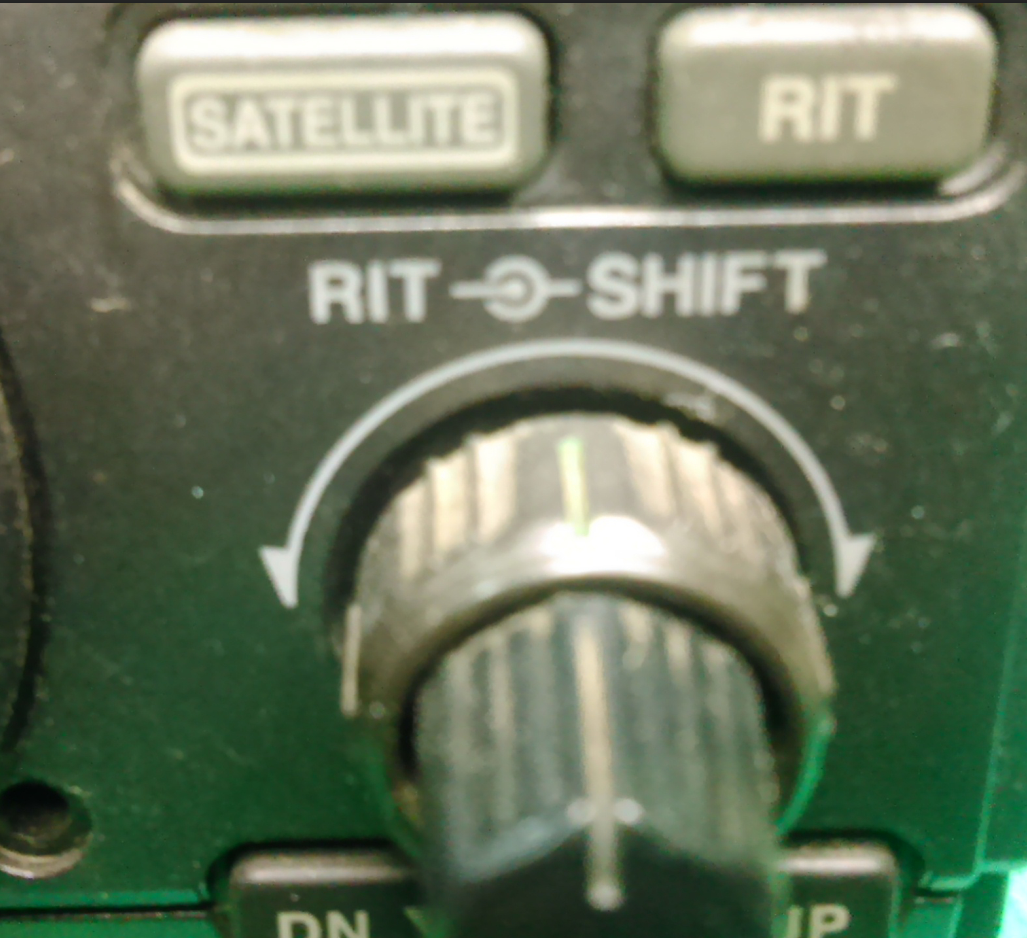 